CHAPTER 2INGREDIENTS AND UTENSILS OVERVIEW2.1 DESCRIPTION OF THE MATERIAL TO BE USED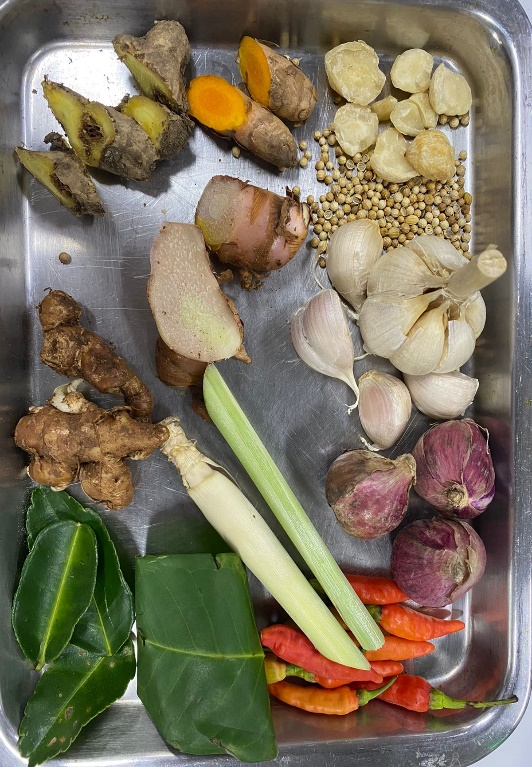 Picture 1. Personnal documentation1. Candlenut	Candlenut is a must of the base genep ingredients because candlenut can give the spices nuttiness.2. CorianderCoriander is a must of the base genep ingredients because it has a unique smells.3. GarlicGarlic is one of the ingredients to make base genep.4. ShallotShallot is one of the ingredients to make base genep.5. Bird’s Eye ChilliBird’s Eye Chilli is a must ingredients to make Base Genep.6. Indonesian Bay LeafIndonesian Bay Leaf is an ingredients to make base genep to make it more aromatic.7. LemongrassLemongrass is an ingredients to make base genep to make it more aromatic.8. GalangalGalangal is an ingredients to make base genep.9. Turmeric	Turmeric is an ingredients to make base genep.10. Ginger	Ginger is an ingredients to make base genep.11. Aromatic Ginger	Aromatic Ginger is an ingredients to make base genep.12. Kaffir Lime Leaf	Kaffir Lime Leaf is an ingredients to make base genep to make it more aromatic.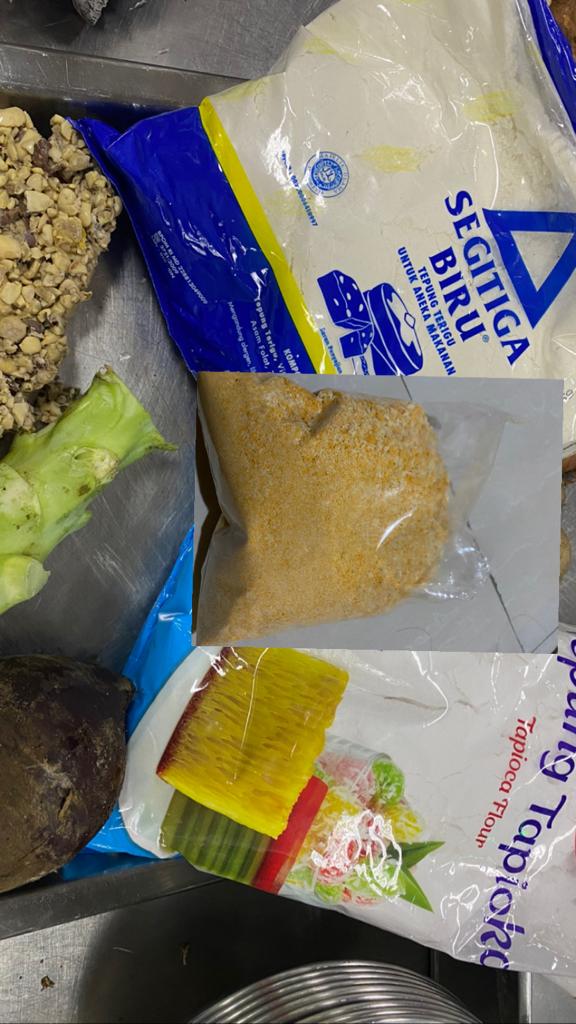 Picture 2. Personnal documentation1. All purpose flourAll purpose flour is the ingredient to make the nugget2. Tapioca flour Tapioca flour is the ingredient to make the nugget3. BreadcrumbBreadcrumb is the ingredient to coat the nugget4. Tempe kacangTempe kacang is the main ingredient 5. Broccoli stemBroccoli stem is the ingredient to make nugget6. waterwater is the ingredient to the nugget mixture not to stiff7. vegetable oil Vegetable oil is the ingredients to fry the nugget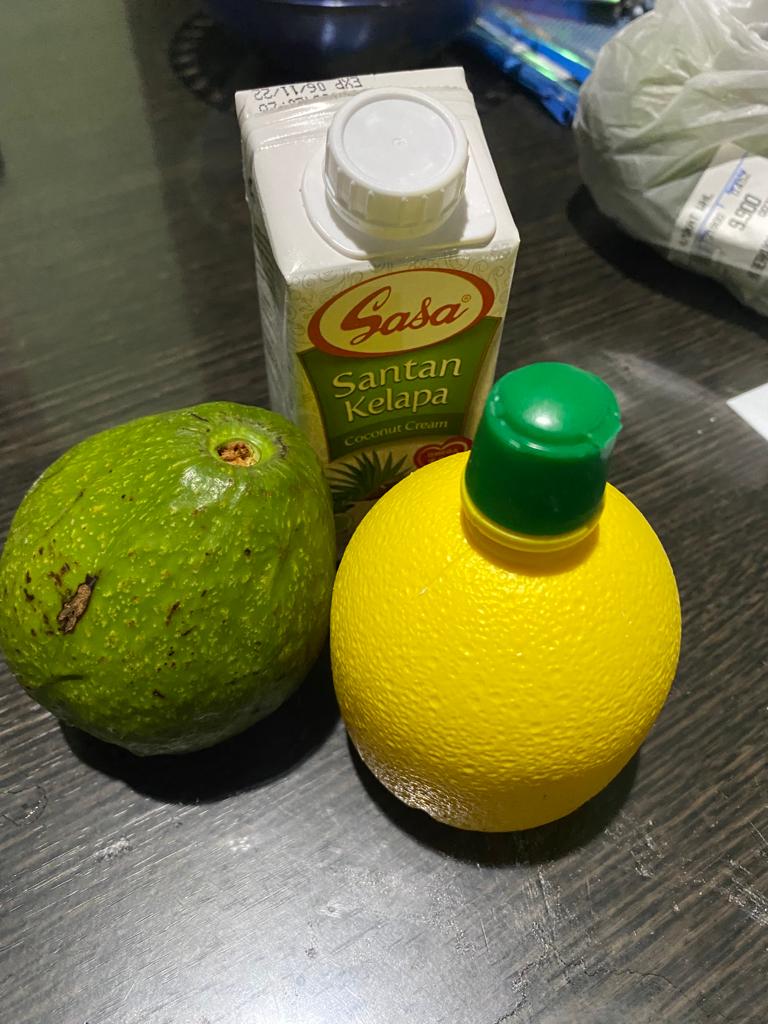 Picture 3. Personnal documentation1. AvocadoAvocado is the ingredient to make sauce2. Coconut creamCoconut cream is the ingredient to make sauce3. LemonLemon is the ingredient to make sauce2.2 THE TOOLS USED DURING THE PROCESSING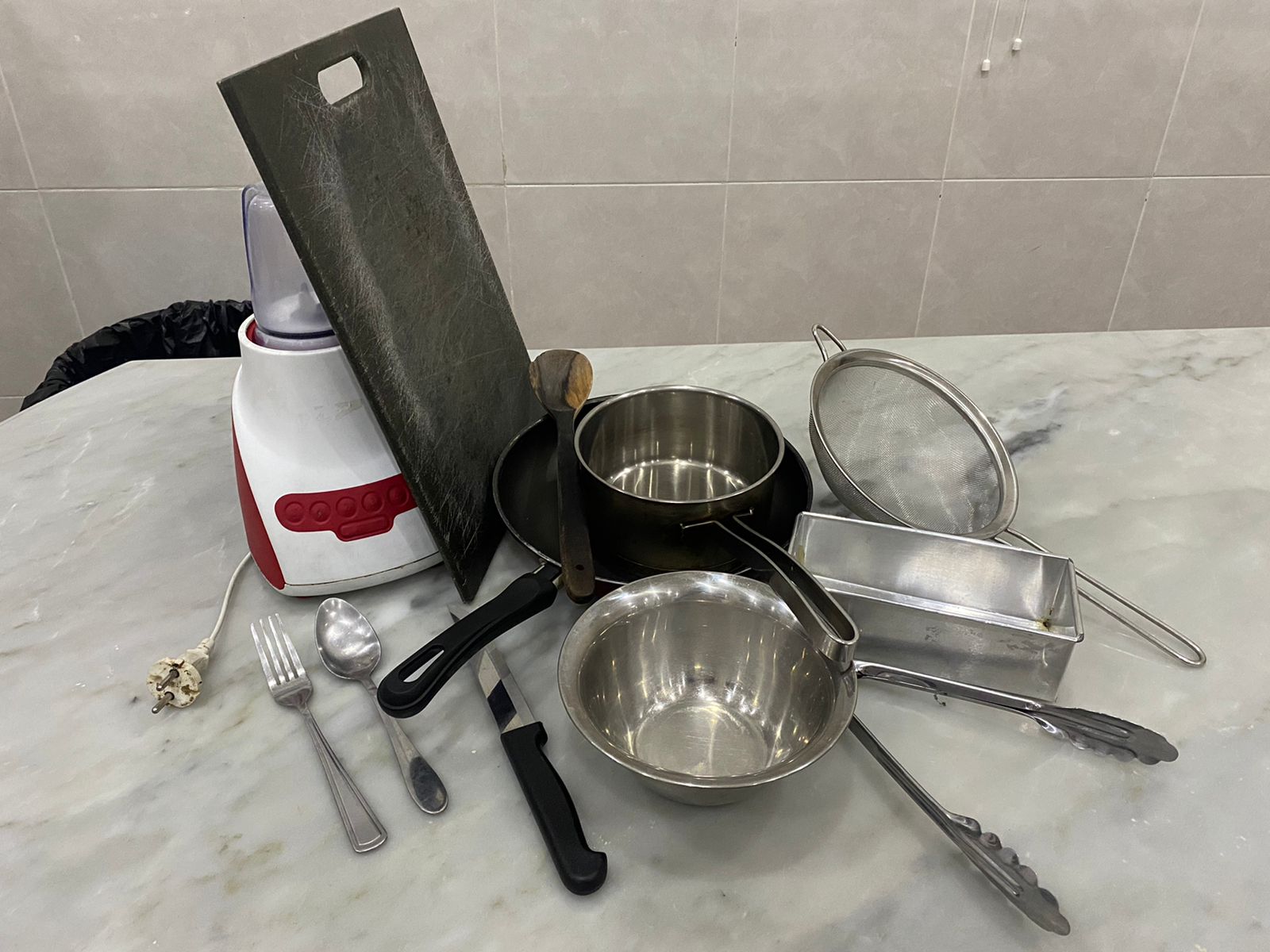 Picture 4. Personnal documentation1. StoveStove used to cook the nugget.2. PanPan used to fry and cook the base genep.3. tongstongs used to fry.4. Digital ScaleDigital scale used to measure the amount of the ingredients.5. Bowl Bowl used to put the ingredients.6. SteamerSteamer used to steam the tempe kacang.7. KnifeKnife used to cut the ingredients.8.  Spatula Spatula used to stir and mix all ingredients in the pan.9. StrainerStrainer used to strain the fry mandai from the oil.10. Baking tray Baking tray used to steam the nugget dough.11. TissueTissue used to absorb the excess oil.13. StoveStove used to cook the nugget.